Name of the activity: A short Cultural ProgrammeCategory: Cultural ProgrammeOrganising Unit: RKSMVV OUTREACH – FREE VALUE- EDUCATION SUNDAY SCHOOL Date: 07.05.2023Time: 09:00 AMVenue: Muktiprana Sabhagriha, RKSMVV Number of participants: Total 54 (junior group – 29, senior group – 25)Brief description of the event: A short cultural programme was held on 7th May, 2023 by the students of RKSMVV Outreach – Free Value- Education Sunday School.  Outreach programmes are an integral part of RKSMVV. The College is essentially involved in the welfare of the locality where it is situated. The basic needs of the students are taken care of, like books and stationaries, school uniforms, school bags and nutritional supplements. Every year during the festivals, new sarees, and garments are distributed among poor local ladies and children. Shoes, books and stationaries are also distributed. A cultural programme is also celebrated on this day. Students of the school showcased wonderful performances of music, recitation and dance. Outcome:This programme helps in the enhancement of the skill sets of the students of the school. Photos: 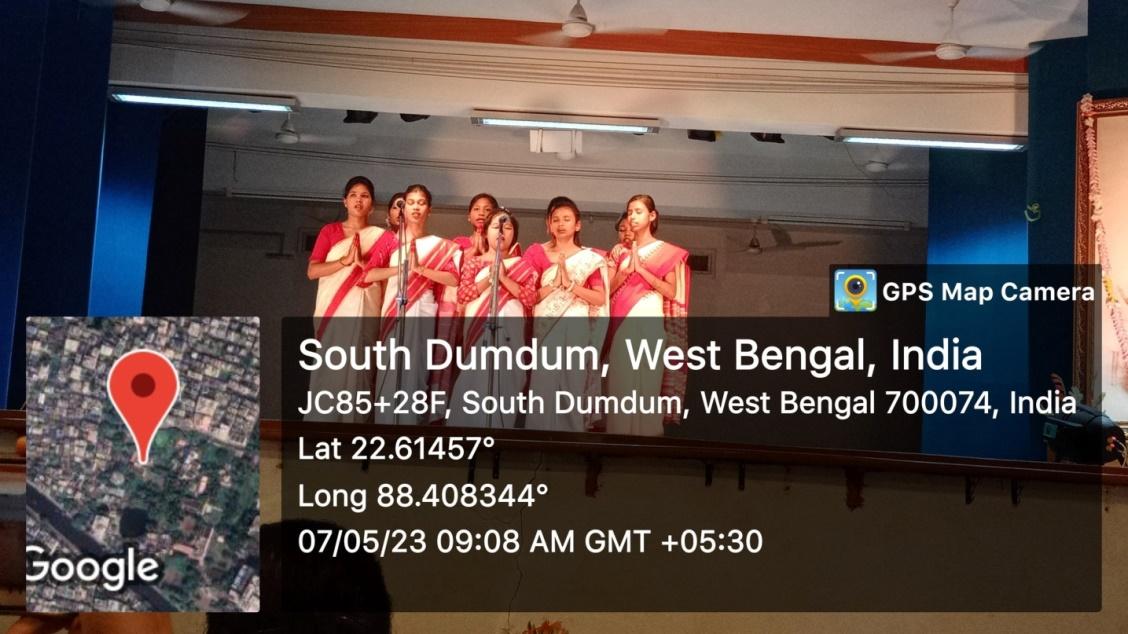 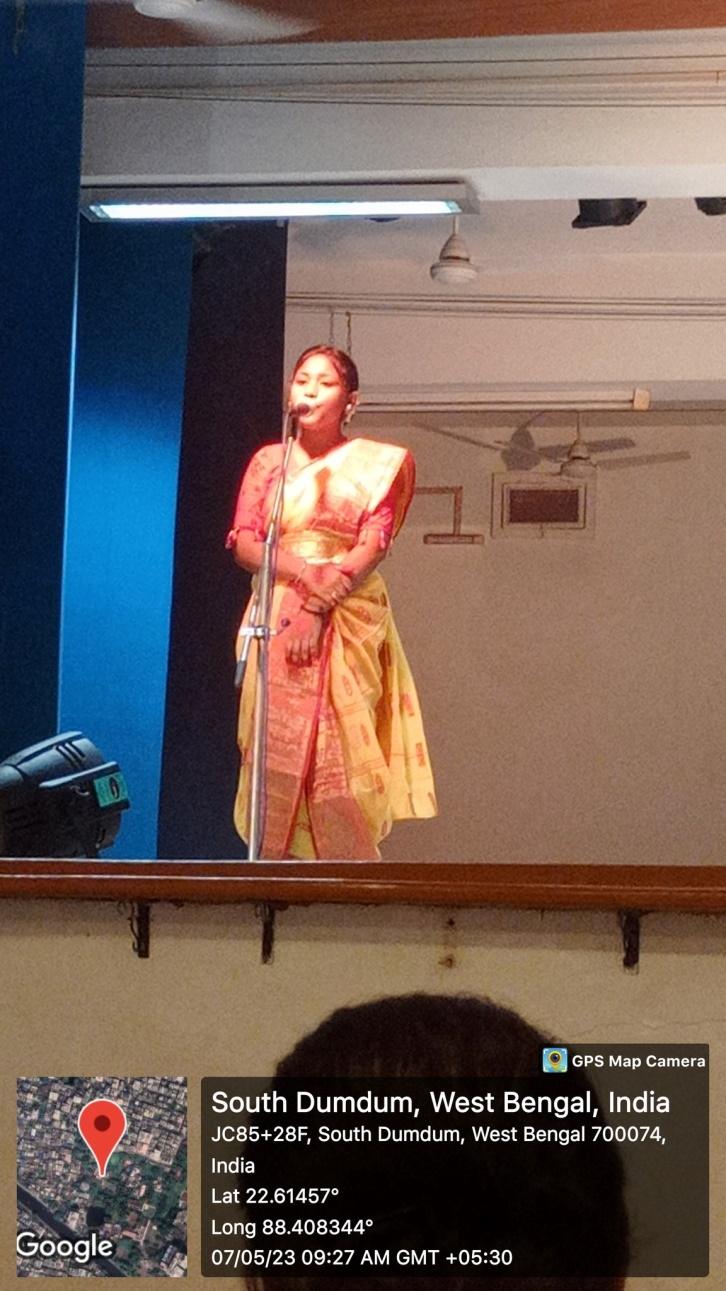 